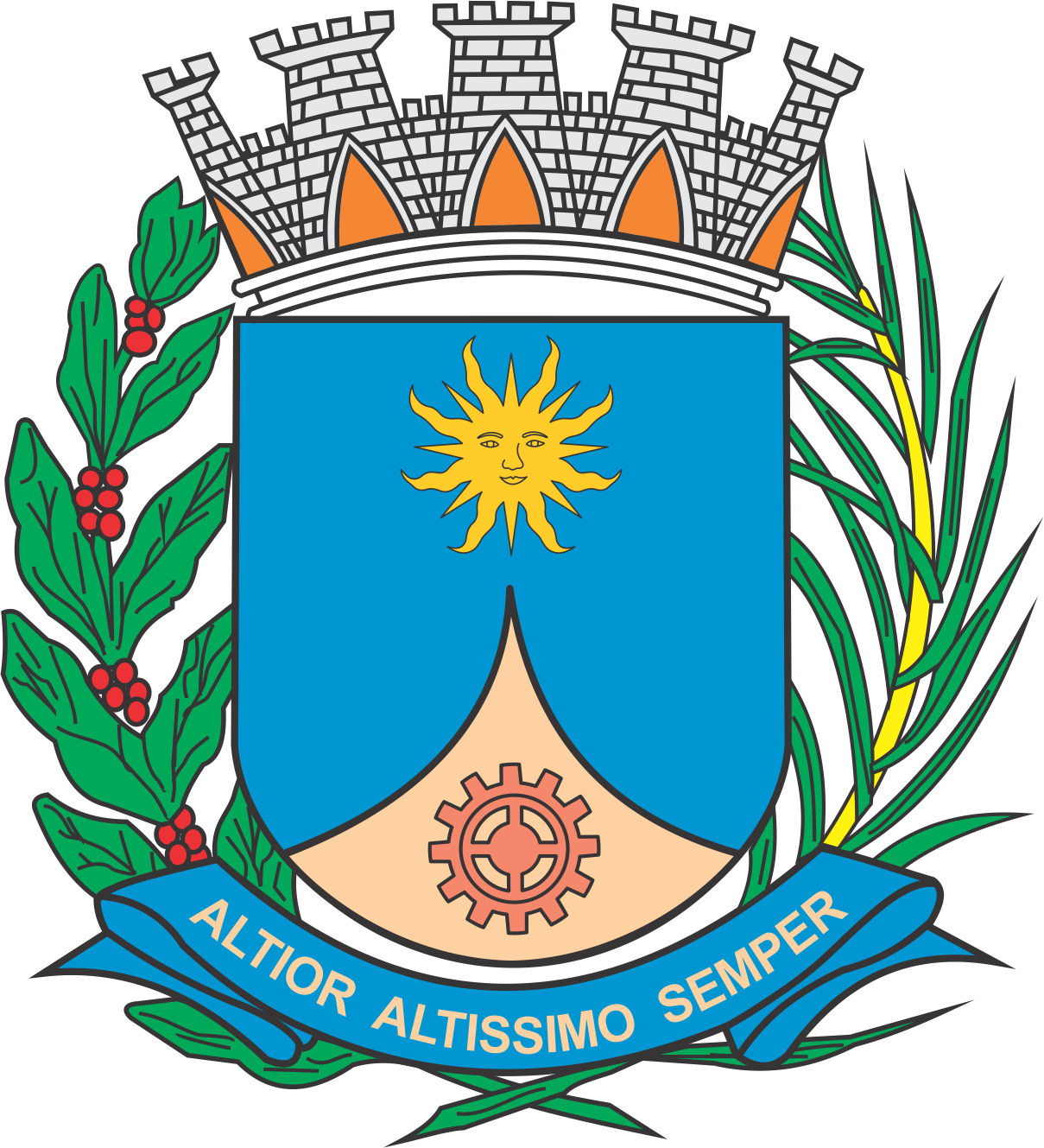 CÂMARA MUNICIPAL DE ARARAQUARAAUTÓGRAFO NÚMERO 134/2018PROJETO DE LEI NÚMERO 144/2018Institui o Plano Municipal de Políticas Públicas para o Turismo dá outras providências.		Art. 1º Fica instituído o Plano Municipal de Políticas Públicas para o Turismo, composto por 30 (trinta) diretrizes, para o período compreendido entre os anos de 2018 e 2021, a partir dos encaminhamentos propostos pela II Conferência Municipal de Turismo, conforme Anexo I que é parte integrante da presente lei.		Parágrafo único. O Plano Municipal de Políticas Públicas para o Turismo poderá ser atualizado ou alterado mediante nova Conferência Municipal de Turismo.		Art. 2º As diretrizes e resoluções da II Conferência Municipal de Turismo poderão, ainda, ser materializadas nos planos municipais das áreas afins relacionadas, conforme deliberação dos Conselhos deliberativos das áreas/secretarias e também serão compatibilizados com os demais instrumentos de planejamento municipal, dentre eles, o Plano Plurianual (PPA) e, em especial, a Lei Orçamentária Anual (LOA).		Art. 3º A execução do Plano Municipal de Políticas Públicas para o Turismo será realizada de forma gradativa, contínua e transversal, sob a articulação da Secretaria Municipal do Trabalho e Desenvolvimento Econômico, e as despesas com a sua execução ocorrerão por conta das dotações orçamentárias das secretarias afins, suplementadas, se necessário, e conforme a legislação em vigor.		Art. 4º A execução de despesas de investimentos, relacionadas às diretrizes ora propostas, será objeto de discussão nas plenárias anuais do Orçamento Participativo.		Art. 5º Esta lei será regulamentada, no que couber, por ato próprio do Chefe do Poder Executivo.		Art. 6º Esta lei entra em vigor na data de sua publicação.		CÂMARA MUNICIPAL DE ARARAQUARA, aos 30 (trinta) dias do mês de maio do ano de 2018 (dois mil e dezoito).JÉFERSON YASHUDA FARMACÊUTICOPresidenteANEXO IDIRETRIZES/RESOLUÇÕES DA II CONFERÊNCIA MUNICIPAL DE TURISMOCAPÍTULO ITURISMO RURAL E HOTEIS FAZENDAS1.	Continuar a sinalização turística que contemple os equipamentos turísticos urbanos, rurais e dos assentamentos. Prefeitura / Governo do Estado (MIT - Municípios de Interesse Turístico) e Governo Federal;2.	Continuar as instalações dos portais das entradas da cidade e assentamentos rurais. Prefeitura / Governo do Estado (MIT - Municípios de Interesse Turístico) e Governo Federal;3.	Implantar o CIT - Centro de Informação Turística e PIT - Posto de Informações Turísticas, inclusive com recursos digitais. Prefeitura / Governo do Estado (MIT - Municípios de Interesse Turístico) e Governo Federal;4.	Fortalecer o circuito turístico rural através de parceria público-privada para infraestrutura básica em áreas públicas;5.	Captar recursos financeiros, qualificar e divulgar o fortalecimento do setor turístico através de parcerias público-privadas e com entidades institucionais por meio de assessoria do SESC, SEBRAE, SENAR, SENAC, Sindicato Rural, SINHORES, Fundação, ITESP, Universidades e outras entidades;6.	Articular com as forças de segurança pública para intensificação de segurança em roteiros turísticos rurais com objetivo da segurança ao turista e comunidade local;7.	Fortalecer as associações que desenvolvem projetos de promoção das manifestações culturais e populares, com o resgate de identidade rural através de políticas públicas de economia solidária;8.	Fomentar pontos de comercialização e promoção dos produtos e atividades das associações com parcerias público-privadas;9.	Articular para municipalizar o casarão do Assentamento Bela Vista e sua revitalização com parceria público-privada, transformando em um centro de manifestações culturais gastronômicas, artesanais e outras, de produção tradicional;10.	Estudo para construção de uma ciclovia que ligue a área urbana aos assentamentos Bela Vista, Monte Alegre e Bueno de Andrada;11.	Incluir na Estação Ferroviária de Araraquara um espaço para divulgação e comercialização de produtos do campo (gastronômico e artesanato);12.	Criar roteiros turísticos culturais e ecológicos com parceria público privada;CAPÍTULO IITURISMO RELIGIOSO E HISTÓRICO13.	Propor a elaboração de um Calendário de Eventos Religiosos e Históricos que possam ser gerenciados através da Secretaria do Trabalho e Desenvolvimento Econômico / Coordenadoria de Comércio, Turismo e Prestação de Serviço, Secretaria de Cultura / FUNDART e COMTUR, com o intuito de fortalecer o desenvolvimento do setor;14.	Criar por meio de parcerias público-privadas ações que desenvolvam o Circuito Tour - Edificações Religiosas (igrejas, dioceses, capelas); 15.	Propor a abertura dos museus aos domingos e feriados;16.	Criar um roteiro de turismo histórico que contemplem o Parque Infantil e Chácara Sapucaia;17.	Propor um concurso denominado "Descubra os Pontos Turísticos de Araraquara" envolvendo todas as escolas instaladas em Araraquara. (Exemplo: Onde você levaria um parente que viria te visitar em Araraquara? E porquê?);CAPÍTULO IIITURISMO DE EVENTOS (NEGÓCIOS, CULTURA, ESPORTES E LAZER)18.	Fortalecer a atração de eventos de negócios, cultura, esporte e lazer no município, através de ações que envolvam parcerias público-privada;19.	Propor a inclusão no Plano Diretor do Município da restrição de autorização de novos condomínios residenciais no entorno do complexo do CEAR e da Arena da Fonte;20.	Revisar, atualizar e divulgar o inventário turístico do município com elaboração do calendário de eventos, através de ações que envolvam parcerias publica privada;21.	Fortalecer a interação do Trade Turístico através da Secretaria do Trabalho e Desenvolvimento Econômico / Coordenadoria de Comércio, Turismo e Prestação de Serviço e COMTUR;22.	Fortalecer a indicação no Plano Diretor do Município da área instalada o Complexo de Eventos (CEAR / ARENA e outras) como área prioritária para realização de eventos no município;CAPÍTULO IVTURISMO COMERCIAL, GASTRONÔMICO E HOSPEDAGEM23.	Revisar, atualizar e divulgar o banco de dados turístico do município com elaboração do calendário de eventos, através de ações que envolvam parcerias público-privada;24.	Qualificar o trade através de cursos e palestras para o desenvolvimento do turismo receptivo nos setores do comércio, serviço, hospedagens e gastronômico com parcerias público-privada;25.	Criar programas de sensibilização para o munícipe sobre ações de receptivo, através de palestras e cursos que reflitam sobre o desenvolvimento turístico, reconhecendo todos os equipamentos públicos e privados como potenciais turísticos, desenvolvido por meio de parcerias público-privadas;26.	Articular com as forças de segurança pública para intensificação de segurança nos destinos e equipamentos turísticos com objetivo da segurança ao turista e comunidade local;27.	Articular para transformar em acesso principal a entrada do Km 276, da Rodovia Washington Luiz ligando o corredor comercial da Avenida Padre Francisco Salles Colturato com Avenida Bento de Abreu como via de acesso aos equipamentos turísticos de eventos do município;28.	Propor o uso de área para diversão noturna no projeto da orla ferroviária dentro do plano diretor do município.CAPÍTULO VDISPOSIÇÕES FINAIS29.	A execução do Plano Municipal de Políticas Públicas para o Turismo será implementado de forma gradativa, contínua e transversalmente, e as despesas com a sua execução ocorrerão por conta das dotações orçamentárias das secretarias afins, suplementadas, se necessário e conforme a legislação em vigor;30.	A execução de obras de investimentos serão objeto de sucessão nas Plenárias anuais do Orçamento Participativo.